Verksamhetsplan för förskolan Älgen 2018–2019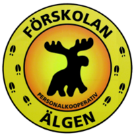 INLEDNING Inför varje läsår utarbetas en arbetsplan för förskolan. Huvudsyftet är att tydliggöra de mål som satts upp för förskolans utveckling. Utifrån varje mål bestäms hur fortsättningen av utvecklingsarbetet skall gå till. Förskolechef är ansvarig för att arbetet utvärderas i slutet av varje läsår och att en uppföljning sker vid jämna mellanrum under läsåret. I den verksamhetsplan som varje avdelning gör utifrån avdelningarnas utvärdering och våra gemensamma mål framgår det vilka aktiviteter som ska göras under året samt beskrivet hur de ska genomföras.FÖRUTSÄTTNINGARFörskolan startade som Personalkooperativ 1992 med 4 avdelningar med åldersblandade grupper med barn i åldrarna 1-5 år. Älgen ligger i ett bostadsområde på Marieberg i Umeå. Området har blandade bostäder i form villor, radhus och lägenheter. I närområdet finns ett stort utbud av strövområden, skog, lekparker, pulkbacke, isbana mm. I närheten av förskolan finns Mariebergskolan där större delen av våra barn kommer att gå i skola.                                                                                     Det har under åren varit en lång kö av barn till oss. Området som sådant innebär att det oftast finns många barnfamiljer som behöver barnomsorg och detta innebär en bra stabilitet för vår verksamhet.Vi har skyldighet att ha öppet mellan 06.30–18.30 men utgår ifrån föräldrarnas behov. Barn                                                                                                                                                                      Förskolan Älgen har 4 avdelningar med ca 80 barn inskrivna i åldern 1-5 år. Avdelningarna har åldersblandade grupper. Personal                                                                                                                                                                     I dagsläget har Älgen följande personalsammansättning:2 kockar                                                                                                                                                                                                                                                                                                                                                                 1 lokalvårdare                                                                                                                                                                                        9 förskollärare                                                                                                                                                                                          1 1-7 lärare                                                                                                                                                                                                 7 barnskötare                                                                                                                                                                                                1 förskolechef                                                                                                                                                                                                         1 ekonomiansvarig                                                                                                                                                                                     Dessa utgörs av 22 tillsvidare anställda varav 5 arbetar deltid.DET PEDAGOGISKA ARBETET Det pedagogiska arbetet utgår från förskolans läroplan och innehåller följande områden: -Normer och värden. -Omsorg, utveckling och lärande. -Barns delaktighet och inflytande. -Förskola och hemVi lägger stor vikt på att nya barn skall få en bra start i förskolan. Under inskolningen arbetar vi för att barn och föräldrar ska bli trygga och känna förtroende för oss på förskolan. Vi välkomnar familjerna med ett välkomstbrev som skickas hem och tillsammans planerar vi för att inskolningen ska bli så bra som möjligt för barnet. Vi ger föräldrar information om förskolans mål, arbetssätt och rutiner samt följer upp och utvärderar inskolningen med ett samtal.Vår gemensamma barnsyn har sin grund i läroplanen och de styrdokument som vi arbetar utifrån. Vi ser det kompetenta barnet och att vår roll som pedagoger är att inspirera, utmana och vara medforskare. Vi har valt att ha en hög personaltäthet vilket skapar en bra kommunikation och trygghet. Vår personaltäthet gör att vi kan dela in barnen i mindre grupper där de blir sedda och vågar prova på nya utmaningar som stärker deras självkänsla.Vi arbetar dagligen med att alla människor är lika mycket värda och vikten av att respektera varandra för att lägga grunden för goda normer och värderingar där olikheter ses som en tillgång. I juni varje år revideras likabehandlingsplanen. Likabehandlingsarbetet genomsyrar och ligga till grund för hela vår verksamhet.Vi har ökat samverkan mellan avdelningarna för att få bästa täckning över inne och utemiljön. Vi samarbeta på mornar och eftermiddagar för att fördela resurser och utjämna arbetsbördan för hela huset. Vi lär känna varandra och kan lättare hjälpas åt vilket skapar trygghet för både barn och personal. Vi organiserar för att dagtid kunna planera, förbereda, utveckla material och miljöer samt planera, utvärdera och dokumentera verksamheten.Vi arbetar i åldersblandade grupper där vi tillvaratar barnens nyfikenhet, idéer, erfarenheter och intressen. Aktiviteterna planeras så att lärandet sker på ett lustfyllt och roligt sätt och allt eftersom barnen och grupperna utvecklas anpassas utmaningarna för barnen. Med leken i centrum ges barnen möjlighet att utvecklas och lära i samspel med andra barn och vuxna. Ett förhållningssätt hos alla som ingår i arbetslaget och en miljö som uppmuntrar till lek bekräftar lekens betydelse för barnens utveckling, lärande och välbefinnande.                               Barnen ges möjlighet att utforska sin omvärld, bearbeta intryck, upplevelser och erfarenheter i en inbjudande, utmanande och stimulerande miljö. Vår förskola ges barnen tillfällen till aktiviteter som främjar motorik, koordinationsförmåga och kroppsuppfattning både ute och inne. Vi har förmånen att erbjuda barnen rörelselek i Mariebergskolans gymnastiksal 1 gång/vecka.Alla barn får vara ute varje dag, på gården eller i vår närmiljö. Vi har en stor gård, där den fria leken står i centrum. Utevistelsen ger barnen möjlighet att följa naturens växlingar, utveckla sin grovmotorik och att samspela i rollekar. Gården är en naturlig mötesplats för husets alla barn.Föräldrar är en viktig del av förskolan. Vi ger dem en bra introduktion av förskolan samt möjligheter till inflytande och delaktighet i verksamheten genom olika forum, t.ex. i den dagliga kontakten, föräldramöten, föräldraråd och utvecklingssamtal.Under året har vi arbetat med mångkultur och barnens hemkultur. Att stärka deras identitet och självkänsla genom att medvetet lånat böcker som visar på mångfald/mångkultur. T.ex. olika traditioner, matkultur, musik, dans och kläder. Barnrådet har under året fått vara med och ge synpunkter/förslag på aktiviteter/innehåll på vinterloppet, fredagsskoj samt ge förslag på förbättringar i utemiljön på förskolan. Vi har arbetat med barnens lärmiljöer både ute och inne. Med barngruppen som utgångspunkt har vi utvecklat inspirerande lek och lärmiljöer. En miljögrupp har aktivt arbetat med barn och vuxnas arbetsmiljö på förskolan. Gruppen har tittat över hur vi tänker hållbart vad gäller hantering och ansvar för material ute och inne. Rutiner kring materialet i uteförrådet ,städrutiner och skötsel. Vi har fått hjälp av föräldrar att göra gården mer inspirerande och utmanande.  Detta resulterade i många nya miljöer. Pedagogerna har under året underhållt och fyllt på material i miljöerna samt organiserat och introducerat miljöerna för barnen.Den pedagogiska dokumentationen har utvecklats så att barnen nu är mer delaktiga i hela processen. De får möjlighet att reflektera kring bilddokumentationer, planera, genomföra och utvärdera aktiviteter. Med detta sätt att dokumentera får barnen sätta egna ord på sina bilder och därmed öka sitt inflytande och se sitt eget lärande. Pedagogernas möjlighet att reflektera kring dokumentationer har under detta läsår skett avdelningsvis men i vårt utvecklingsarbete strävar vi efter att kunna reflektera tillsammans på den pedagogiska utvecklingstiden.För att få systematik i utvecklingsarbetet gör vi avstämningar mot målen efter halva terminen. Var 5:e vecka har vi ”Reflextionsvecka”, då vi dokumenterar, reflekterar och planerar för det fortsatta arbetet tillsammans.Personalen har erbjudits fortbildning under läsåret i form av kurser, föreläsningar, studiebesök, bokcirkel. En av medarbetarna har utbildats till inspiratör med fokus på de estetiska lärprocesserna kopplade till läroplanen. Delar av styrelsen har utbildats i GDPR samt en fortbildning i kommunikativt ledarskap. Alla pedagoger har fått fortbildning i lågaffektivt bemötande i form av föreläsning och bokcirkel.Arbete kring vår inre organisation både i styrelsen och i arbetslagen pågår där syftet är att öka den enskildes medvetenhet om sin roll och sitt uppdrag i verksamheten.I vårt tillagningskök har vi i under året ökat användandet av när producerade och ekologiska produkter.UTVECKLINGSMÅL Normer och värdenAtt hålla Likabehandlingsplanen levande samt upprätta den i juni-augusti.Att utgå ifrån ”De globala målen” i våra projekt/tema arbetenAtt använda pedagogisk dokumentation i större utsträckning än tidigare som ett hjälpmedel för att förskolans/avdelningarnas arbete ska utvecklas.Att arbeta med mångkultur/hemkultur i barnens vardag genom dans, musik, mat mm.Att revidera och upprätta ny målsättning för Älgen.Barns utveckling och lärandeAtt fortsätta arbetet med att utveckla vår miljö med utgångspunkt att stimulera intresse för och kunskaper om matematik, digitalisering, språk, teknik och natur. Att göra de gemensamma ”festerna ”på Älgen årstidskopplade.Att låta barnen i större utsträckning vara med och dokumentera sitt eget lärandeAtt öka barnens inflytande genom Barn-rådet (Likabehandling, trygghet, verksamhetens innehåll och miljö)Att hålla samma ordning i materialet både ute och inne. Att göra miljöerna tydliga för barnen Att skapa en verksamhet som möter barnens lust att utforska och upptäcka i digitala lärmiljöer.  Uppföljning, utvärdering och utvecklingAtt dokumentera barns lärprocesser samt delge varandra dokumentationsmetoder Att reflektera kring dokumentationer både avdelningsvis och över avdelningarnaAtt föra in avstämning av målen i årshjulet för att möjliggöra systematiken och öka måluppfyllelsen.Att förbereda inför och använda reflektionsveckan” mer strukturerat. Använda pedagogiska utvecklingstiden till att reflektera tillsammans över en dokumentation. Reflektionsveckan infaller var 5:e vecka under projekt/tema tiden.Att utveckla och underhålla gården så att den blir mer inspirerande och utmanande för barnen. Ta vara på idéer under året, planera, förbereda och se till att arbetet slutförs.Att även ute arbeta med rum i rummen och skapa miljöer som utmanar och inspirerar till lek och samspel.Att göra hållbara val när det gäller inköp av såväl mat som övrigt material.Att öka pedagogernas intresse för fortbildning. Ge möjlighet och förutsättningar till fortbildning för personalen. Fortbildning finns som en punkt på personalmöten för att möjliggöra för personalen att delge varandra enskild fortbildning.HLR utbildning genomförs i oktober.Att använda NAS för att öka och förbättra informationsflödet.Att använda föräldrarådet som ett forum för föräldrainflytandeAtt uppdatera hemsidan löpande med information